Fractions Course NotesAdding and subtracting fractions (with mixed numbers)Multiplying fractions (with mixed numbers)Dividing fractions (with mixed numbers)12 Fractions (You can watch the video below or click on the link to take you to the webpage)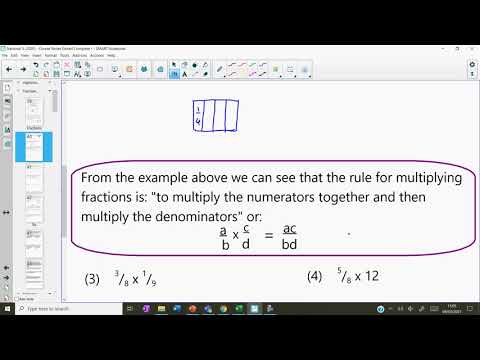 Percentages Course NotesPercentage change using a decimal multiplierPercentage change over time (repeated calculation and using powers)Reverse percentages (non-calculator and calculator) 13 Percentages (You can watch the video below or click on the link to take you to the webpage)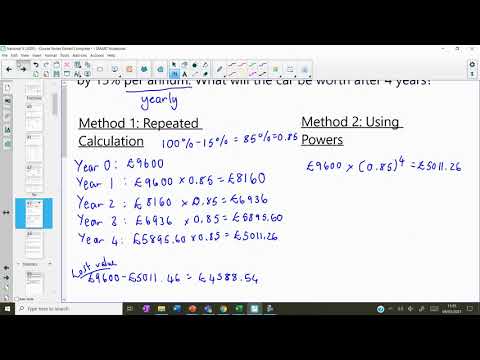 